اختبار الثلاثي الأول في مادة الرياضيات    /      مارس 2015*حساب ذهني (4 نقاط)442  م م (5 و 9 )  458 =ما هو باقي قسمة العدد 1364 على 9 :اختزل الكتابة الكسرية  التالية       =أقارن بوضع إحدى العلامات   أو  أو =         .       أكتب أكبر كسر من بين الكسور التالية :   ،  ،     :أجعل الكسر التّالي  كسرا عشريّا :  =أجعل العدد العشري التالي عددا كسريا :  0,25 = أكتب النسبة المائوية المناسبة للكسر التالي:      =  ........ رياضياتالوضعية 1 السند 1 : يتقاضى بلال  850,800 د أجرة شهريّة أمّا زوجته فتتقاضى   أجرته  يدّخر الزوجان معا  420,900 شهريّا و يصرفان الباقي .التعليمة 1 : أ ـ  ما مدخول الزوجة شهريّا بالد ؟     ب ـ أثبت أن المصاريف الشهرية تساوي 1068 د السند 2 : هذا جدول يمثّل مصاريف العائلة الشهري:                         التغذية                  الملبس                   التنقل                     مصاريف أخرىالنسبة              المصاريف الشهريّة     20   من المصاريف الشهريّة      النسبة المائوية =                     ///////////////////                                                                                           .................المبلغ بالد       .......................            ..........................                 106,800                               الباقي التعليمة 2:    أكمل تعمير فراغات الجدول   مع كتابة العمليات الأفقية ـــــــــــــــــــــــــــــــــــــــــــــــــــــــــــــــــــــــــــــــــــــــــــــــــــــــــــــــــــــــــــــــــــــــــــــــــــــــــــــــــــــــــــــــــــــــــــــــالوضعيّة 2 :يقوم الفريق الرياضي بالبلدة  بالعدو حول ملعب شكله كما هو مبيّن في الرسم التالي   1 /قاعدة المثلث = = ارتفاع المثلث =  40 صم ، 2/ طول المستطيل = 75 صم ، 3/ وتر المثلث = 60  صم التعليمة 1 : أ ـ أحسب الأبعاد الحقيقية للملعب  حسب السلّم               ب أحسب المسافة التي يقطعها الرياضيون حول الملعب في دورة واحدة بالمترالسند 2 : قرّرت البلديّة أن تجعل  الجزء المثلّث  و الجزء  المستطيل من الملعب  مساحة معشّبة   بتكلفة 25 د المتر المربّع الواحد .التعليمة  2 : أطرح سؤالا   ذو مرحلتين ثم أجيب عنه السؤال  : .........................الجواب : ................الوضعية 3 : ابن مثلثا متقايس الأضلاع طول ضلعه 4 صم  (خلف ورقة الحساب الذهني )            أكمل البناء لتتحصّل على معيّن طول ضلعه  4 صم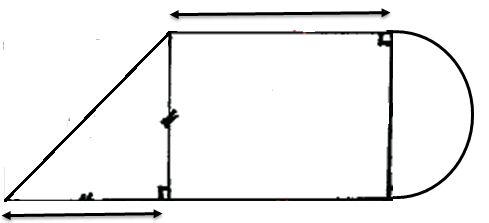 